PROTOKOLSGulbenē2020. gada 5. novembrī		 				Nr.GND/2.29.2/20/3Vērtēšanas komisija sasaukta 2020. gada 5.novembrīVērtēšanas komisiju atklāj plkst. 10:00Vērtēšanas komisiju vada komisijas priekšsēdētāja Gulbenes novada pašvaldības izpilddirektore Lienīte ReinsoneVērtēšanas komisiju protokolē Komisijas sekretāre Gulbenes novada pašvaldības Attīstības un projektu nodaļas projektu vadītāja Zane PūcīteVērtēšanas komisijā piedalās (komisijas locekļi):Daiga Gargurne	Biedrība “SATEKA” valdes priekšsēdētājaGunta Kalmane	Gulbenes novada pašvaldības vecākā sabiedrisko attiecību speciālisteJānis Barinskis	Gulbenes novada pašvaldības Attīstības un projektu nodaļas vadītājs Kristaps Dauksts	Gulbenes novada pašvaldības Īpašumu pārraudzības nodaļas vadītājs Laima Šmite-Ūdre	Gulbenes novada pašvaldības Īpašumu pārraudzības nodaļas ainavu arhitekteSanita Mickeviča	Gulbenes novada pašvaldības Juridiskās nodaļas vadītājaVērtēšanas komisijā nepiedalās (komisijas locekļi):Ieva Kalniņa	Vidzemes plānošanas reģiona Teritoriālās plānošanas nodaļas vadītājaSanāksmes mērķis: nepieciešamā finansējuma apstiprināšana tiem projektiem, kas balsojuma rezultātā saņēmuši vislielāko balsu skaitu, iekļaujoties nolikuma 4.punkta minētajā budžetā – 110 000 EUR.Darba kārtība:2020. gada Gulbenes novada pašvaldības līdzdalības budžetēšanas projektu konkursa balsojuma gala rezultātu apstiprināšana un nepieciešamā finansējuma apstiprināšana projektiem, kas balsojuma rezultātā saņēmuši lielāko balsu skaitu, iekļaujoties nolikuma 4.punkta minētajā budžetā.2020. gada Gulbenes novada pašvaldības līdzdalības budžetēšanas projektu konkursa balsojuma gala rezultātu apstiprināšana un nepieciešamā finansējuma apstiprināšana projektiem, kas balsojuma rezultātā saņēmuši lielāko balsu skaitu, iekļaujoties nolikuma 4.punkta minētajā budžetā.Konkursa vērtēšanas komisija sēdes darbu uzsāk plkst. 10:00. Sēdei attālināti pievienojas Vides aizsardzības un reģionālās attīstības ministrijas (turpmāk VARAM) pārstāvis Kurts Auza un Sabiedriskās politikas centra “PROVIDUS” vadošā pētniece Līga Stafecka, lai sēdē piedalītos kā novērotāji, konsultanti.L.Reinsone informē, ka balsošanas process bija interesants, ir saņemti dažādi sabiedrības viedokļi, kā arī sūdzības par balsošanas procesu. L.Reinsone dod vārdu Z.Pūcītei, lai sīkāk pastāstītu par balsošanas procesu un iznākumu. Z.Pūcīte norāda, ka iedzīvotāju aktivitāte bija negaidīti liela, kopā apstiprinātas 6322 balsis, no kurām lielākā daļa tika saņemtas balsošanas talonu veidā. Redzot, ka gan balsošanas platformā, gan balsošanas talonu viedā balsoja arī iedzīvotāji, kas nav deklarēti Gulbenes novadā un kas ir pretrunā ar nolikuma 33. punktu, tika pārbaudīts katrs balsotājs. No elektroniski saņemtajām balsīm tika anulētas 829 balsis, jo iedzīvotāji nebija deklarējušies Gulbenes novadā. Visvairāk anulētās balsis tika saņemtas no kaimiņu novadiem, kā arī Rīgas. Tika anulēts 731 balsošanas talons dažādu iemeslu dēļ, galvenokārt, balsotājs nebija deklarējies Gulbenes novadā, balsojis vairākas reizes vai iesniedzis nepilnīgi aizpildītu balsošanas talonu, kurā nebija norādīta visa nepieciešamā informācija.L.Stafecka pārjautā, vai balsošanas taloni proporcionāli tika saņemti vairāk. Z.Pūcīte atbild, ka ir uztaisīts saņemto, apstiprināto un noraidīto balsu apkopojums, kurš tiks nosūtīts komisijai e-pastā, kā arī publicēts sabiedrībai. L.Reinsone norāda, ka balsu aģitēšana notika dažādos veidos gan pilsētā, gan pagastos, par ko tika saņemti dažādi sabiedrības viedokļi. L.Reinsone iesaka Decembrī izveidot noslēguma sanāksmi, diskusijas, kopā ar projektu iesniedzējiem un iedzīvotājiem, lai atskatītos un analizētu konkursa procesu un iznākumu, uzklausītu ieteikumus un sūdzības, kā arī pieņemtu lēmumus turpmākai konkursa organizēšanas kārtībai. Ja situācija valstī neļaus šādu pasākumu rīkot klātienē, būtu iespējams arī organizēt attālinātā formā. L.Reinsone norāda, ka šīs dienas komisijas uzdevums ir apstiprināt balsojuma rezultātus un lemt par finansējuma apstiprināšanu projektiem, kas ir ieguvuši lielāko balsu skaitu. L.Reinsone norāda, ka komisija sākotnēji ir vienojusies atstāt projektiem tādu finansējumu kāds ir norādīts sākotnējos pieteikumos un pieteikumu iesniedzēju sagatavotajās tāmēs. L.Reinsone norāda, ka visvairāk balsis saņēmuši šādi projekti:L.Reinsone norāda, ka finansējums, iekļaujoties nolikumā noteiktajā konkursa budžetā, 6.vietas projektam ir nepietiekams, tādēļ komisijai nepieciešams vienoties par finansējuma apstiprināšanu katram no projektiem.J.Barinskis norāda, ka šis jautājums ir diskutējams, vai ir korekti apstiprināt arī 6.vietas projektu, ja finansējums tam nav pietiekošs. Konkrētais projekts ir tāds, kuru var īstenot arī daļēji, par atlikuma summu, bet vai tas ir korekti un atbilstoši nolikumam. D.Gargurne norāda, ka šīs ir tikai provizoriskās tāmes, tādēļ viens no variantiem ir komisijai pieņemt lēmumu, ka projekts tiek apstiprināts un būs iespējams realizēt ar nosacījumu, ka, realizējot pirmos piecus projektus, paliek atlikums. J.Barinskis norāda, ka tas būs zināms tikai aptuveni pēc pusgada.D.Gargurne jautā, ko darītu gadījumā, ja visvairāk balsu saņēmušie projekti būtu no vienas vietas, piemēram, vairāki projekti tikai no pilsētas vai viena pagasta, jo tas būtu nekorekti. L.Reinsone norāda, ka komisijai būtu nepieciešams pieņemt lēmumu, bet nolikums nenosaka nekādus ierobežojumus šajā jomā. D.Gargurne aicina nākotnē nolikumā padomāt par šo punktu. L.Stafecka jautā, cik, apstiprinot finansējumu pirmajiem pieciem projektiem, paliek atlikums sestajam un vai nolikumā bija atrunāts kā rīkoties šādā situācijā. Norāda, ka Polijā šādā situācijā atlikušais finansējums pāriet nākošajam visvairāk balsu saņēmušajam projektam, kura finansējums iekļaujas atlikušajā finansējumā. Norāda, ja atlikums nav pārāk liels, iespējams nevajadzētu apstiprināt 6. projektu, jo nav zināms, kāds finansējums būs nepieciešams pirmajiem 5 projektiem un vai tas nepalielināsies. K.Auza norāda, ka, viņaprāt, pāriešana pie nākamā projekta, kas iekļaujas atlikušajā finansējumā, nebūtu godīgi pret pārējiem projektiem, kas ieguvuši vairāk balsis, kā arī jārēķinās, ka indikatīvās izmaksas apstiprinātajiem projektiem iespējams varētu būt augstākas. L.Reinsone atbild, ka apstiprinot pirmos piecus projektus, atlikums no 110 000 EUR ir 11 828,76 EUR, bet 6.vietas projektam pieprasītais iespējami nepieciešamais finansējums ir 19 122,36 EUR. L.Reinsone jautā, kāds ir vērtējums, ja turpmāk balsojuma rezultātā tiktu apstiprināti visvairāk balsu saņēmušie projekti, kas katrs ir no dažādas teritorijas. L.Stafecka norāda, ka vērtīgi ir tas, ka plānots sasaukt iedzīvotājus, lai kopā ar viņiem šo varētu apspriest un diskutēt, kā arī norāda, ka ir divi varianti, kā to mēdz risināt citur, viens no variantiem ir ieviest diferencētu pieeju, kad ir divu veidu projekti – pagastu teritorijās un pilsētas teritorijā, dodot iedzīvotājiem iespēju nobalsot gan par pilsētas projektu, gan pagastu projektiem. L.Stafecka aicina sniegt komentārus K.Auzam, saistībā ar plānotajiem likuma ierobežojumiem un grozījumiem, kas attiecināmi uz līdzdalības budžetēšanas teritoriālo jautājumu. K.Auza atbild, ka šobrīd vēl nav zināms, cik daudz un konkrēti tas būs noteikts likumā, bet noteikti būs vadlīnijas un ieteikumi ar variantiem, kā sadalīt finansējumu, piemēram, procentuāli sadalot finansējumu pa pagastiem vai administratīvajām vienībām vai proporcionāli iedzīvotāju skaitam.J.Barinskis jautā K.Auzam, kā ir ar filtra iestrādāšanu, kas attiecas uz konkrētas teritorijas deklarētu vai nedeklarētu iedzīvotāju pārbaudi, lai tas nebūtu papildus manuāls darbs. K.Auza atbild, ka nesen bija tikšanās ar IT speciālistu, kurš norādīja, ka šādas sistēmas vēl neesot, bet to ir iespējams izveidot, visdrīzāk tas būs centralizēts rīks līdzdalības budžetēšanas īstenošanai. K.Auza norāda, ka jādomā būs arī par filtra izstrādi, kas ļautu balsot tikai atļautajai vecuma kategorijai. J.Barinskis norāda, kā šāds filtrs Gulbenes gadījumā bija izstrādāts un nevarēja nobalsot personas, kas nebija sasniegušas 16 gadu vecumu. D.Gargurne norāda, ka, izstrādājot likumu vai vadlīnijas un sadalot novadu administratīvajās vienībās, jāņem vērā arī tas, ka pagastos iedzīvotāju skaits ir ļoti atšķirīgs. K.Auza atbild, ka būs vairāki piedāvātie risinājumi kā sadalīt teritoriālās vienības.L.Reinsone aicina komisijas locekļus apstiprināt visvairāk balsu saņēmušos projektus un to finansējumu, izdarot balsojumu. 1.1.  1.VIETAS PROJEKTA APSTIPRINĀŠANAIesniedzējs: Biedrība “Labākai rītdienai”.Projekta nosaukums: Lejasciema centra laukuma atjaunošana.Projekta realizācijas vieta: Tirgus laukums, Lejasciems, Lejasciema pagasts, Gulbenes novads (kadastra apzīmējums: 50640120435).Projekta realizēšanai iespējami nepieciešamais finansējums: 19 913,99 EUR.L.Reinsone ziņo, ka projekts saņēmis 581 iedzīvotāju balsi, pēc iedzīvotāju balsojuma ir 1.vietā un iekļaujas nolikumā noteiktajā finansējuma apjomā. Z.Pūcīte apstiprina, ka balsis ir pārbaudītas un atbilstošas nolikuma nosacījumiem. Komisija balso par projekta un tā finansējuma apstiprināšanu.Balsošanas rezultāts: par – 7 (L.Reinsone, D.Gargurne, G.Kalmane, J.Barinskis, K.Dauksts, L.Šmite-Ūdre, S.Mickeviča), pret - 0, atturas – 0.Komisija nolemj:	Apstiprināt biedrības “Labākai rītdienai” iesniegto projektu “Lejasciema centra laukuma atjaunošana” un tā finansējumu 19 913,99 eiro apmērā.   2. VIETAS PROJEKTA APSTIPRINĀŠANAIesniedzējs: Sandra Jefremova.Projekta nosaukums: Gulbenes skvēra labiekārtošana.Projekta realizācijas vieta: O.Kalpaka iela 49, Gulbene, Gulbenes novads (kadastra apzīmējums: 50010010153).Projekta realizēšanai iespējami nepieciešamais finansējums: 19 064,00 EUR.L.Reinsone ziņo, ka projekts saņēmis 530 iedzīvotāju balsis, pēc iedzīvotāju balsojuma ir 2.vietā un iekļaujas nolikumā noteiktajā finansējuma apjomā. Z.Pūcīte apstiprina, ka balsis ir pārbaudītas un atbilstošas nolikuma nosacījumiem. Komisija balso par projekta un tā finansējuma apstiprināšanu.Balsošanas rezultāts: par – 7 (L.Reinsone, D.Gargurne, G.Kalmane, J.Barinskis, K.Dauksts, L.Šmite-Ūdre, S.Mickeviča), pret - 0, atturas – 0.Komisija nolemj:	Apstiprināt Sandras Jefremovas iesniegto projektu “Gulbenes skvēra labiekārtošana” un tā finansējumu 19 064,00 eiro apmērā.   3. VIETAS PROJEKTA APSTIPRINĀŠANAIesniedzējs: Indra Rācene.Projekta nosaukums: Rotaļu laukuma un aktivitāšu centra izveidošana Rankas PII “Ābelīte” āra teritorijā.Projekta realizācijas vieta: "Ābelīte", Ranka, Rankas pagasts, Gulbenes novads (kadastra apzīmējums: 50840080369).Projekta realizēšanai iespējami nepieciešamais finansējums: 19 993,25 EUR.L.Reinsone ziņo, ka projekts saņēmis 454 iedzīvotāju balsis, pēc iedzīvotāju balsojuma ir 3.vietā un iekļaujas nolikumā noteiktajā finansējuma apjomā. Z.Pūcīte apstiprina, ka balsis ir pārbaudītas un atbilstošas nolikuma nosacījumiem. Komisija balso par projekta un tā finansējuma apstiprināšanu.Balsošanas rezultāts: par – 7 (L.Reinsone, D.Gargurne, G.Kalmane, J.Barinskis, K.Dauksts, L.Šmite-Ūdre, S.Mickeviča), pret - 0, atturas – 0.Komisija nolemj:	Apstiprināt Indras Rācenes iesniegto projektu “Rotaļu laukuma un aktivitāšu centra izveidošana Rankas PII “Ābelīte” āra teritorijā” un tā finansējumu 19 993,25 eiro apmērā. 1.4.  4. VIETAS PROJEKTA APSTIPRINĀŠANAIesniedzējs: Jautrīte Liniņa.Projekta nosaukums: Litenes pagasta centra pieturas rekonstrukcija.Projekta realizācijas vieta: "Lielupes", Litene, Litenes pagasts, Gulbenes novads (kadastra apzīmējums: 50680040129).Projekta realizēšanai iespējami nepieciešamais finansējums: 20 000,00 EUR.L.Reinsone ziņo, ka projekts saņēmis 449 iedzīvotāju balsis, pēc iedzīvotāju balsojuma ir 4.vietā un iekļaujas nolikumā noteiktajā finansējuma apjomā. Z.Pūcīte apstiprina, ka balsis ir pārbaudītas un atbilstošas nolikuma nosacījumiem. Komisija balso par projekta un tā finansējuma apstiprināšanu.Balsošanas rezultāts: par – 7 (L.Reinsone, D.Gargurne, G.Kalmane, J.Barinskis, K.Dauksts, L.Šmite-Ūdre, S.Mickeviča), pret - 0, atturas – 0.Komisija nolemj:	Apstiprināt Jautrītes Liniņas iesniegto projektu “Litenes pagasta centra pieturas rekonstrukcija” un tā finansējumu 20 000,00 eiro apmērā. 1.5.  5. VIETAS PROJEKTA APSTIPRINĀŠANAIesniedzējs: Ingars Manguss.Projekta nosaukums: Tirzas centra ielas apgaismojums.Projekta realizācijas vieta: "Tirzasleja", Tirza, Tirzas pagasts, Gulbenes novads (kadastra apzīmējums: 50940040277).Projekta realizēšanai iespējami nepieciešamais finansējums: 19 200,00 EUR.L.Reinsone ziņo, ka projekts saņēmis 436 iedzīvotāju balsis,  pēc iedzīvotāju balsojuma ir 5.vietā un iekļaujas nolikumā noteiktajā finansējuma apjomā. Z.Pūcīte apstiprina, ka balsis ir pārbaudītas un atbilstošas nolikuma nosacījumiem. Komisija balso par projekta un tā finansējuma apstiprināšanu.Balsošanas rezultāts: par – 7 (L.Reinsone, D.Gargurne, G.Kalmane, J.Barinskis, K.Dauksts, L.Šmite-Ūdre, S.Mickeviča), pret - 0, atturas – 0.Komisija nolemj:	Apstiprināt Ingara Mangusa iesniegto projektu “Tirzas centra ielas apgaismojums” un tā finansējumu 19 200,00 eiro apmērā. 6.VIETAS PROJEKTA APSTIPRINĀŠANAIesniedzējs: Anita Birzniece.Projekta nosaukums: Skolas ielas dīķa un tā apkārtnes labiekārtošana.Projekta realizācijas vieta: Skolas iela 5, Gulbene, Gulbenes novads (kadastra apzīmējums: 50010020077).Projekta realizēšanai iespējami nepieciešamais finansējums: 19 122,36 EUR.	L.Reinsone ziņo, ka projekts saņēmis 427 iedzīvotāju balsis, pēc iedzīvotāju balsojuma ir 6.vietā, bet projekta finansējums neiekļaujas nolikumā noteiktajā finansējuma apjomā. Projekta pieprasītais finansējums ir 19 122,36 eiro, bet projektu konkursa budžeta atlikums ir 11 828,76 eiro.	J.Barinskis izsaka viedokli, ka balstoties uz nolikumu, nebūtu korekti šo projektu apstiprināt, jo nolikumā noteikts, ka apstiprināti tiek projekti, kas iekļaujas nolikumā noteiktajā budžetā, bet no otras puses, šo projektu būtu iespējams realizēt arī daļēji par atlikušo finansējumu. D.Gargurne izsaka viedokli, ka projektu iespējams realizēt un atbalstīt ar nosacījumu, ka projekts netiek realizēts pilnā apjomā. 	L.Stafecka dalās ar Rīgas pieredzi līdzdalības budžetēšanā. Norāda, ka Gulbenes pieeja ir ļoti atbalstoša, bet, ņemot vērā, ka šis ir pirmais gads, kad tiek īstenots šāds konkurss un norādītās tāmes pieteikumos ir tikai aptuvenas, var gadīties, ka finansējuma atlikums būs papildus nepieciešams apstiprināto projektu realizēšanai. K.Auza piekrīt L.Stafeckai un aicina izvērtēt, vai šo projektu nepieciešams atbalstīt, vai pašvaldības risks, ņemot vērā, ka projektu izmaksas ir norādītas tikai aptuvenas, nav pārāk liels.	L.Reinsone norāda, ka komisijai ir visas tiesības projektu neapstiprināt, jo nolikuma 39.punkts nosaka, ka pēc balsojuma beigām konkursa vērtēšanas komisija lemj par nepieciešamā finansējuma apstiprināšanu tiem projektiem, kas balsojuma rezultātā saņēmuši vislielāko balsu skaitu, iekļaujoties 4.punkta minētajā budžetā – 110 000 eiro. Līdz ar to, 6.vietu ieguvušais projekts neiekļaujas nolikumā minētajā budžetā. Komisija balso par projekta apstiprināšanu atlikušajā finansējuma apjomā.Balsošanas rezultāts: par – 1 (D.Gargurne), pret – 5 (L.Reinsone, G.Kalmane, J.Barinskis, K.Dauksts, S.Mickeviča), atturas – 1 (L.Šmite-Ūdre).Komisija nolemj:	Noraidīt Anitas Birznieces iesniegto projektu “Skolas ielas dīķa un tā apkārtnes labiekārtošana” un tā finansējumu 19 122,36 eiro apmērā.  L.Reinsone secina, ka apstiprināti tiek 5 projekti pieejamā finansējuma apjomā, budžeta atlikums ir 11 828,76 EUR, kurš paliek kā iezīmētais atlikums uz nākošā gada līdzdalības budžetēšanas konkursu, bet nepieciešamības gadījumā tiks izmantots, lai segtu 5 apstiprināto projektu neparedzētos realizēšanas papildu izdevumus, jo tāmes ir indikatīvas un reālie izdevumi nav paredzami. L.Reinsone jautā, vai VARAM un PROVIDUS pārstāvji vēlētos piedalīties tiešsaistes sanāksmēs ar projektu iesniedzējiem. L.Stafecka atbild, ka labprāt iesaistīsies, Gulbene sniedz vērtīgu pieredzi iedzīvotāju līdzdalībā, norāda, ka Gulbene ir labs piemērs, lai palīdzētu izstrādāt realitātei iespējami tuvākas VARAM vadlīnijas un likumu līdzdalības jomā. Iesaka veidot sarunas un uzklausīt iedzīvotājus, lai atrisinātu radušās domstarpības un sūdzības, kopīgi izstrādāt grozījumus nolikumā un veidot uzticību, kā arī nolikumā atrunāt kā rīkoties situācijā, kad 6.projektam finansējums nav pietiekošs. Iedzīvotājiem paskaidrot, kādēļ šajā gadījumā 6.projekts tika noraidīts, kā arī to, ka īstenošanas process būs caurspīdīgs un tam varēs sekot līdzi jebkurš iedzīvotājs, lai pārliecinātos, ka atlikums nekur nepazudīs. K.Auza atbild, ka ieguldītais darbs un iedzīvotāju aktivitāte vērtējama ļoti pozitīvi. Turpmāk ar prieku iesaistīsies un uzklausīs mūsu pieredzi, lai ar tās palīdzību izstrādātu vadlīnijas.D.Gargurne jautā, kā rīkotos situācijā, ja 5. un 6. vietas projektiem būtu vienāds balsu skaits un abi iekļautos noteiktajā finansējuma apjomā, par šo būtu nepieciešams padomāt izstrādājot nākošā gada nolikumu. G.Kalmane min, ka nolikumā atrunāts punkts, kas nosaka, ka šādā situācijā apstiprināts tiek projekts, kurš ir iesniegts ātrāk. D.Gargurne norāda, ka iedzīvotājus mazajās teritorijās būtu nepieciešams aicināt savā starpā runāt, lai neveidotos situācija, ka no vienas teritorijas tiek iesniegti vairāki projekti, radot lielu konkurenci savā starpā. Nepieciešams padomāt pie grozījumiem, kas attiecas uz projekta realizēšanas vietu, ļaujot realizēt arī uz Valsts īpašumiem. J.Barinskis atbild, ka par šo tiks domāts izstrādājot nolikumu, ļaujot atbalstīt arī projektus, kas ir uz Valsts īpašumiem. Komisija darbu beidz plkst. 11:00Komisijas priekšsēdētāja							L.Reinsone Komisijas locekļi							D.Gargurne							G.Kalmane							J.Barinskis		K.Dauksts							L.Šmite-Ūdre							S.MickevičaKomisijas sekretāre							Z.Pūcīte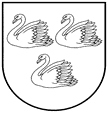                            GULBENES NOVADA PAŠVALDĪBA                           GULBENES NOVADA PAŠVALDĪBA                           GULBENES NOVADA PAŠVALDĪBAReģ. Nr. 90009116327Reģ. Nr. 90009116327Reģ. Nr. 90009116327Ābeļu iela 2, Gulbene, Gulbenes nov., LV-4401Ābeļu iela 2, Gulbene, Gulbenes nov., LV-4401Ābeļu iela 2, Gulbene, Gulbenes nov., LV-4401Tālrunis 64497710, fakss 64497730, e-pasts: dome@gulbene.lv, www.gulbene.lvTālrunis 64497710, fakss 64497730, e-pasts: dome@gulbene.lv, www.gulbene.lvTālrunis 64497710, fakss 64497730, e-pasts: dome@gulbene.lv, www.gulbene.lvVietaProjekta nosaukumsBalsu skaitsIespējami nepieciešamais finansējums (eiro)1.Lejasciema centra laukuma atjaunošana58119 913,992.Gulbenes skvēra labiekārtošana53019 064,003.Rotaļu laukuma un aktivitāšu centra izveidošana Rankas PII "Ābelīte" āra teritorijā45419 993,254.Litenes pagasta centra pieturas rekonstrukcija44920 000,005.Tirzas centra ielas apgaismojums43619 200,006.Skolas ielas dīķa un tā apkārtnes labiekārtošana42719 122,36